واحد حقوق گیرندگان خدمتآداب عیادت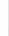 